Name____________________________________________Period_______Date____________Geology-Unit 7Earth’s Interior and Plate TectonicsEarth’s InteriorEarth’s layers are defined by _________________(what it is made of)Three main layers:______________________________________________The crust____________Layer;____________ layer; 2 types of crust:_______________(very __________, made of ______________, ________________; ______________thick)____________________(less ________, made of ______________, _____________, _________________thick)The mantleStarts ____________km below oceanic crust; ___________layer_________ layer; ______________thick; over _________ of Earth’s volumeDominate rock type in uppermost mantle is __________________The core______________below surface, Made mostly of __________________________ of earth’s mass; Very _________; ___________________thickPhysical Structure of the Earth___________________: found in the ______________________________; about ___________ thick; cool, rigid; __________________________________: found beneath the _______________________ in the ________________; to a depth of about ____________; _______, weak layer that is easily _________________________________________________: middle layer found in ___________ mantle; ________________km; more rigid layer; rocks are very hot and capable of gradual flow (runs like hot asphalt)_______________: found below __________; ___________ layer; ___________ thick; convective flow of metallic iron within generates Earth’s ________________________ field_____________: found at the core of earth; __________; very __________, radius of core is ____________Discovering Earth’s Layers_____________: the boundary separating the ___________ from the __________, discernable by an ______________ in velocity of ___________________.  Velocity of seismic waves ________________ abruptly below crustContinental DriftIn 1915, _________________ proposed the ___________________________ hypothesisStated continents had once been joined to form a supercontinent, ______________Pangaea means____________________Proposed it began to break apart about ___________________________Evidence for continental drift____________________________; __________________________; ________________________________; ___________________________Continental PuzzleContinents ____________________________ like a jigsaw puzzleMatching fossilsIncludes several ___________ organisms found on different landmassesEx. ________________ found in South American and _________________Rock Types and StructuresSeveral ______________ belts end at one coastline and reappear on a landmass across the oceanEx. _____________________________ found in US and on British Isle and ScandinaviaAncient Climate__________________ covered large areas of the ________________ Hemisphere ___________ million years ago. Glacial till has been found in ________________ __________________________________________________________________Wegener could not explain why continents movedPlate TectonicsPlate Tectonic Theory Remember the lithosphere (_________________layer)A __________ is one of the numerous rigid sections of the ______________________ that moves as a unit over the material of the _______________________________Major Difference from Wegener: continents moved _____________________________ _____________________________________________Largest plate: ___________________ plate______________ of the plates are defined by the _____________ of a continentPlates move very _______________, about _____________ per year, about the rate of fingernails growingMovement is driven by __________________ distribution of _________ within the EarthTypes of Plate Boundaries______________________Boundary (also called spreading centers)Two plates move __________________________________ plate margins, ____________________ lithosphere made____________________ BoundaryTwo plates move __________________; ___________________________________________ plate margins, lithosphere ___________________________________________BoundaryMargins where two plates ___________ past each other without the production or destruction of the lithosphere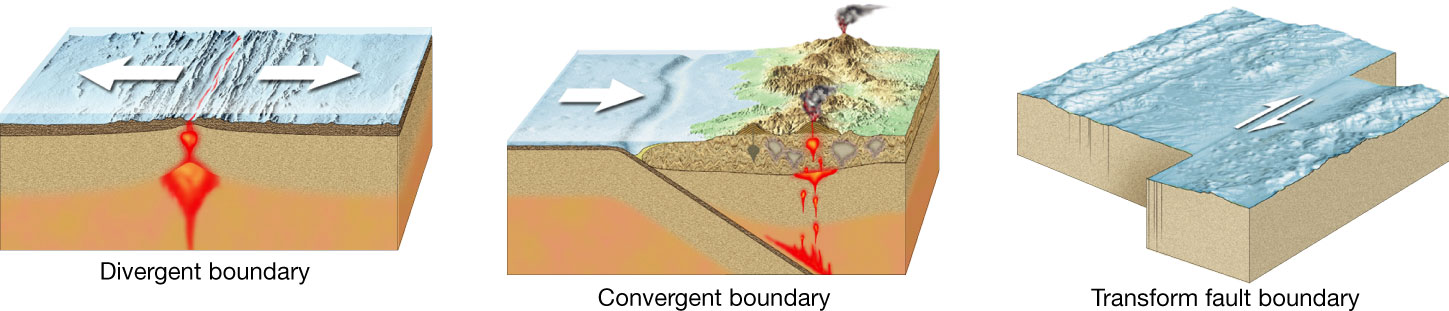 Actions at Plate BoundariesDivergent Plate Boundaries___________________________ and _______________________________Oceanic RidgesContinuous elevated zones on the floor of all major ocean basins. The _______ at the crest of ridges represent ____________________ plate boundariesRift valleys__________ faulted structures found along the ______ of divergent plate boundaries; can develop on ____________________ or ___________Seafloor spreadingProduces _______________________ lithosphere; __________ cm/year_____________________ Rifts When spreading centers develop within a continent, the landmass may _________ into ________ or more smaller segments, forming a riftEx. East African rift valley; Rhine Valley in NW EuropeConvergent BoundariesAs two plates converge, the __________ edge of one is bent __________________ allowing it to slide __________________ the other___________________: occurs when one ___________ plate is forced down into the ____________ beneath a second plateConvergent boundaries can form between: ________________________________________________________________________________________________________________________________________________________________Oceanic-Continental Collisions____________ oceanic slab ____________ into the ________________________Pockets of magma develop and rise_________________________________ form in part by volcanic activity caused by the ______________________ of ______________ lithosphere ____________ a continentEx. Andes, Cascades, Sierra Nevada MountainsOceanic-Oceanic CollisionsTwo oceanic slabs _____________ and one descends ______________ the otherOften forms ___________________ on ocean floorVolcanic island arcs form as volcanoes emerge from the seaEx. Aleutian, Mariana, and Tonga IslandsContinental-Continental CollisionsWhen __________________ plates contain continental material, two ____________________ collideCan produce new ______________________________; Ex. HimalayasTransform Fault BoundaryAt a transform fault boundary, plates grind past each other _____________ destroying lithosphereTransform faults:Most _________________ segments of a _________________________At the time of formation, they roughly _______________the direction of plate movementThey aid in the movement of _____________________ materialCan lead to __________________________Ex. San Andreas Fault of CaliforniaTesting Plate TectonicsEvidence for Plate Tectonics _________________________The natural remnant ______________________ in _________ bodiesThis permanent magnetization acquired by rock can be used to determine the location of the magnetic ____________ at the time the rock became magnetized_____________________: when rocks show the ___________ magnetism at the present magnetism field_____________________: when rocks show the ________________ magnetism at the present magnetism fieldOne of the strongest pieces of evidence for seafloor spreading:Discovery of strips of _______________________; which lie as ___________ image across the oceanic ridgesEarthquake PatternsClose link between _____________ earthquakes and ______________________Absence of deep-focus earthquakes along the oceanic ridge system was shown to be consistent with _______________________Ocean Drilling:Data on the edges of __________________________ confirmed what the seafloor spreading hypothesis predicted______________ oceanic crust is at the ridge __________, _____________ is at the ______________________________Hot spots_______________: a concentration of ____________within the _____________ capable of producing ______________, which rises to Earth’s surfaceThe pacific plate moves over a hot spot, producing the ________________ islandsHot spot evidence supports that plates _________________ the Earth’s surface Mechanisms of Plate MotionCauses of Plate MotionScientists generally agree that _________________ occurring in the mantle is the basic driving force for _________________________During convection, ________________________  material _________ and cooler, more dense material ____________________________________: the motion of matter resulting from changes in ___________________________The heat is generated by the ______________________________ of elements like Uranium found in the Earth’s crust and mantleSlab-Pull and Ridge-Push_______________: a mechanism that contributes to plate motion in which ___________ _____________ oceanic crust sinks into the _____________ and pulls the trailing _______________________ along. It is thought to be the primary downward arm of convective flow in the mantle______________________: causes ________________________________ to slide down the sides of the oceanic ridge under the pull of ________________. May contribute to plate motionMantle ConvectionMantle __________ are masses of ___________-than-normal mantle material ascend toward the ____________, where they may lead to ___________ activityThe ______________ distribution of heat within the Earth causes _______________ convection in the mantle that ultimately drives plate motion